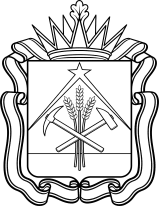 МИНИСТЕРСТВО СОЦИАЛЬНОЙ ЗАЩИТЫ НАСЕЛЕНИЯ КУЗБАССАПРИКАЗот «_____» _____________г.  №  ________Об утверждении Методики оценки профессионального уровня государственных гражданских служащих Кемеровской области-Кузбасса, граждан Российской Федерации, претендующих на замещение должностей государственной гражданской службы в Министерстве социальной защиты населения Кузбасса В соответствии с Федеральным законом от 27.07.2004 № 79-ФЗ                  «О государственной гражданской службе Российской Федерации» в целях оценки профессионального уровня государственных гражданских служащих Кемеровской области – Кузбасса, граждан Российской Федерации, претендующих на замещение должностей государственной гражданской службы Кемеровской области – Кузбасса в Министерстве социальной защиты населения Кузбасса, п р и к а з ы в а ю:1. Утвердить прилагаемую Методику оценки профессионального уровня государственных гражданских служащих Кемеровской области – Кузбасса, граждан Российской Федерации, претендующих на замещение должностей государственной гражданской службы в Министерстве социальной защиты населения Кузбасса.2. Отделу государственной службы и кадровой работы довести настоящий приказ до первого заместителя министра социальной защиты населения Кузбасса, заместителей министра социальной защиты населения Кузбасса, руководителей структурных подразделений Министерства социальной защиты Кузбасса под подпись.3. Государственному казенному учреждению «Центр социальных выплат и информатизации Министерства социальной защиты населения Кузбасса» обеспечить размещение настоящего приказа на сайте «Электронный бюллетень Правительства Кемеровской области – Кузбасса» и на официальном сайте Министерства социальной защиты населения Кузбасса.3. Контроль за исполнением настоящего приказа оставляю за собой.4. Настоящий приказ вступает в силу со дня подписания.Министр										      Е.Г. ФедюнинаУтвержденоприказом Министерства социальной защиты населения Кузбассаот «___» __________20___ №________МЕТОДИКА оценки профессионального уровня государственных гражданских служащих Кемеровской области – Кузбасса, граждан Российской Федерации, претендующих на замещение должностей государственной гражданской службы вМинистерстве социальной защиты населения Кузбасса1. Настоящая Методика разработана с целью повышения объективности и прозрачности оценки профессионального уровня государственных гражданских служащих Кемеровской области – Кузбасса, граждан Российской Федерации, претендующих на замещение должностей государственной гражданской службы Кемеровской области – Кузбасса (далее соответственно – кандидат, гражданская служба) в Министерстве социальной защиты населения Кузбасса (далее – Министерство) без проведения конкурса в соответствии со статьей 22, частью 2 статьей 28, частью 1 статьей 31 и частью 9 статьей 60.1 Федерального закона от 27.07.2004 № 79-ФЗ «О государственной гражданской службе Российской Федерации».При назначении государственных гражданских служащих Кемеровской области – Кузбасса Министерства на должности гражданской службы оценка профессионального уровня не проводится.2. Кандидат, планируемый к назначению на должность гражданской службы, представляет в Министерство следующие документы:1) заявление в свободной форме о допуске к участию кандидата в прохождение оценке профессионального уровня;2) заполненную и подписанную анкету по форме, утвержденную распоряжением Правительства Российской Федерации от 26.05.2005 № 667-р, с фотографией;3) согласие на обработку персональных данных по форме согласно приложению № 1 к настоящей методике;4) копию паспорта или иного документа, удостоверяющего личность;5) документы, подтверждающие необходимое профессиональное образование, квалификацию и стаж работы:а) копию трудовой книжки и (или) сведения о трудовой деятельности, оформленные в установленном законодательством Российской Федерации порядке, и (или) иные документы, подтверждающие служебную (трудовую) деятельность кандидата (за исключением случаев, когда служебная (трудовая) деятельность осуществляется впервые) (копии представляются вместе с оригиналом);б) копии документов об образовании и (или) о квалификации, а также по желанию кандидата копии документов о присвоении ученой степени, ученого звания (копии представляются вместе с оригиналом).3. Организацию оценки профессионального уровня кандидата осуществляет отдел государственной службы и кадровой работы Министерства (далее – отдел кадров).4. При назначении кандидатов на должности гражданской службы используются следующие методы оценки:1) индивидуальное собеседование;2) тестирование.5. На индивидуальном собеседовании министр социальной защиты населения Кузбасса (далее – министр), и (или) первый заместитель министра социальной защиты населения Кузбасса (заместитель министра социальной защиты населения Кузбасса) по курируемой сфере деятельности, и (или) руководитель структурного подразделения Министерства, в котором планируется назначение, оценивает(ют) профессиональный уровень кандидата на основании представленных им документов об образовании и (или) о квалификации, прохождении гражданской или иной государственной службы, осуществлении другой трудовой деятельности.Критериями оценки профессионального уровня кандидатов при индивидуальном собеседовании с учетом должностных обязанностей по вакантной должности гражданской службы выступают:знание основных направлений развития профильной сферы;умение работать в специализированных программах;наличие опыта и результатов работы в профессиональной сфере;мотивация кандидата для замещения должности;убедительность (аргументированность) речи.Каждый критерий оценивается по пятибалльной шкале. Итоговая оценка вычисляется как среднеарифметическое число. Максимальный балл по итогам индивидуального собеседования – 5.Результат индивидуального собеседования указывается в карте оценки профессионального уровня кандидата на замещение должности государственной гражданской службы Кемеровской области – Кузбасса  Министерства социальной защиты населения Кузбасса (далее – карта оценки) по форме согласно приложению № 2 к настоящей Методике. 6. Для оценки уровня владения  государственным языком Российской Федерации (русским языком), знаниями основ Конституции Российской Федерации, законодательства Российской Федерации о государственной службе и о противодействии коррупции,  Устава Кемеровской области – Кузбасса, знаниями и умениями в сфере информационно-коммуникационных технологий (далее  –  тестирование) кандидат направляется на прохождение тестирования.Тестирование не проводится при назначении на должность гражданской службы кандидата, включенного в кадровый резерв Администрации Правительства Кузбасса и (или) Министерства по результатам конкурса на включение в кадровый резерв или по результатам конкурса на замещение вакантной должности гражданской службы.Тестирование проводится отделом кадров.При тестировании используется единый перечень вопросов.Тест содержит 48 вопросов. На каждый вопрос теста может быть только 1 верный вариант ответа.Время для прохождения тестирования кандидатом составляет                      50 минут.В ходе тестирования не допускается использование кандидатами специальной, справочной и иной литературы, письменных заметок, средств мобильной связи и иных средств хранения и передачи информации, а также выход кандидатов за пределы помещения, в котором проходит тестирование.При нарушении требований, установленных абзацем седьмым настоящего пункта, тестирование кандидата прекращается, соответствующая запись вносится в карту оценки.По результатам тестирования кандидатам выставляется:5 баллов, если даны правильные ответы на 76–100% вопросов;4 балла, если даны правильные ответы на 61–75% вопросов;3 балла, если даны правильные ответы на 46–60% вопросов;2 балла, если даны правильные ответы на 31–45% вопросов;1 балл, если даны правильные ответы на 16–30% вопросов;0 баллов, если даны правильные ответы на 0–15% вопросов. Результаты тестирования кандидата указываются в карте оценки.7. Итоговая оценка профессионального уровня кандидата вычисляется как среднеарифметическое число по результатам методов оценки, указанных в пункте 4 настоящей Методики. Максимальный балл по итогам оценки – 5. 8. В случае если кандидат не проходит тестирование по основаниям, указанным в абзаце втором пункта 6 настоящей Методики, в карте оценки делается соответствующая запись с указанием даты прохождения тестирования. В этом случае итоговая оценка профессионального уровня кандидата вычисляется по результатам индивидуального собеседования. Максимальный балл по итогам оценки – 5. Если итоговая оценка профессионального уровня кандидата составляет от 4 до 5 баллов, это свидетельствует о его высоком профессиональном уровне, от 2 до 3 – среднем, от 0 до 1 низком. В случае если итоговая оценка профессионального уровня от 0 до 1, при принятом министром решение о приеме кандидата на должность гражданской службы руководитель составляет индивидуальный план повышения профессионального уровня кандидата, назначенного на должность по форме согласно приложению № 3 к настоящей Методике, который направляется в отдел кадров в течение 10 рабочих дней с момента назначения кандидата на должность гражданской службы. По результатам исполнения индивидуального плана повышения профессионального уровня кандидата, назначенного на должность гражданской службы, непосредственный руководитель гражданского служащего из числа лиц указанных в абзаце первом пункта 5 настоящей Методики представляет отчет в отдел кадров в течение 5 рабочих дней с момента его исполнения. 9. Карта оценки является подтверждением прохождения кандидатом оценки профессионального уровня и приобщается к материалам личного дела. 10. Карта оценки носит рекомендательный характер для представителя нанимателя и не является основанием для отказа в назначении на должность гражданской службы.                                                                           Приложение № 1                                                                           к Методике оценкипрофессионального уровнягосударственных гражданских                                                                           служащих Кемеровскойобласти – Кузбасса, граждан                                                                              Российской Федерации,  претендующих на замещениедолжностей государственной                                                                         гражданской службы   Министерства социальной защиты                                                                                  населения Кузбассаот «___»________20___ №_____Согласие
 на обработку персональных данныхЯ, _______________________________________________________________, (фамилия, имя, отчество)зарегистрированный(ая) по адресу:  _____________________________________________________________________________________________________,фактически проживающий(ая) по адресу: ________________________________________________________________________________________________,паспорт серия _________ №____________, выдан ________________________,                                                                                                (дата)__________________________________________________________________,                                                         (кем выдан)свободно, своей волей и в своем интересе даю согласие Министерству социальной защиты населения Кузбасса, расположенному по адресу: 
г. Кемерово, проспект Кузнецкий, д. 19А, на обработку (любое действие (операцию) или совокупность действий (операций), совершаемых с использованием средств автоматизации или без использования таких средств, включая сбор, запись, систематизацию, накопление, хранение, уточнение (обновление, изменение), извлечение, использование, передачу (распространение, предоставление, доступ), обезличивание, блокирование, удаление, уничтожение) следующих персональных данных:фамилия, имя, отчество, дата и место рождения, гражданство;прежние фамилия, имя, отчество, дата, место и причина их изменения        (в случае изменения);владение иностранными языками и языками народов Российской Федерации;образование (когда и какие образовательные, научные и иные организации закончил, номер документа об образовании, направление подготовки или специальность по документу об образовании, квалификация);данные о профессиональной переподготовке, повышении квалификации, стажировке;выполняемая работа с начала трудовой деятельности (включая военную службу, работу по совместительству, предпринимательскую и иную деятельность); классный чин федеральной государственной гражданской службы Российской Федерации и (или) государственной гражданской службы субъекта Российской Федерации и (или) муниципальной службы, дипломатический ранг, воинское и (или) специальное звание, классный чин правоохранительной службы (кем и когда присвоены);государственные награды, иные награды и знаки отличия (кем награжден и когда); данные о присвоении ученой степени, ученого звания, списки научных трудов;степень родства, фамилии, имена, отчества, даты рождения близких родственников (отца, матери, братьев, сестер и детей), а также супруги (супруга), в том числе бывшей (бывшего), супругов братьев и сестер, братьев и сестер супругов; место рождения, места работы и адреса регистрации по месту жительства (месту пребывания), адреса фактического проживания близких родственников (отца, матери, братьев, сестер и детей), а также супруги (супруга), в том числе бывшего (бывшей), супругов братьев и сестер, братьев и сестер супругов;фамилия, имя, отчество, дата рождения, место рождения, места работы и адреса регистрации по месту жительства (месту пребывания), адреса фактического проживания бывших супруги (супруга);пребывание за границей (когда, где, с какой целью);близкие родственники (отец, мать, братья, сестры и дети), а также супруга (супруг), в том числе бывшая (бывший), супруги братьев и сестер, братья и сестры супругов, постоянно проживающие за границей и (или) оформляющие документы для выезда на постоянное место жительства в другое государство (фамилия, имя, отчество, с какого времени проживают за границей);адрес и дата регистрации по месту жительства (месту пребывания), адрес фактического проживания;паспорт (серия, номер, когда и кем выдан) (паспорт, удостоверяющий личность гражданина Российской Федерации за пределами Российской Федерации (серия, номер, когда и кем выдан);номер телефона, адрес электронной почты;отношение к воинской обязанности, сведения по воинскому учету (для граждан, пребывающих в запасе, и лиц, подлежащих призыву на военную службу);идентификационный номер налогоплательщика;номер страхового свидетельства обязательного пенсионного страхования;наличие (отсутствие) судимости;допуск к государственной тайне, оформленный за период работы, службы, учебы (форма, номер и дата).Вышеуказанные персональные данные предоставляю для обработки 
в целях обеспечения соблюдения в отношении меня законодательства Российской Федерации в сфере отношений, связанных с поступлением 
на государственную гражданскую службу Кемеровской области – Кузбасса, 
ее прохождением и прекращением (трудовых и непосредственно связанных 
с ними отношений), для реализации полномочий, возложенных 
на Министерство социальной защиты населения Кузбасса действующим законодательством.Кроме того, в соответствии с главой 14 Трудового кодекса Российской Федерации и Федеральным законом от 27.07.2006 № 152-ФЗ «О персональных данных»  своей волей и в своем интересе даю согласие Министерству социальной защиты населения Кузбасса на передачу моих персональных данных третьим лицам, в том числе государственным органам Российской Федерации, государственным органам Кемеровской области – Кузбасса, органам местного самоуправления муниципальных образований Кемеровской области – Кузбасса (далее – иным операторам). Передача моих персональных данных иным операторам должна осуществляться только с целью исполнения обязательств, возложенных 
на Министерство социальной защиты населения Кузбасса функций, полномочий и обязанностей,  а также для соблюдения моих прав и интересов.Передача моих персональных данных, указанных в настоящем согласии, иным операторам может осуществляться для проведения в отношении меня проверочных мероприятий в соответствии с законодательством Российской Федерации в целях проверки достоверности и полноты представленных мной сведений, а также в иных случаях, предусмотренных федеральными законами и иными нормативными правовыми актами.Я ознакомлен(а) с тем, что:согласие на обработку персональных данных действует 
с даты подписания настоящего согласия в течение всего срока прохождения государственной гражданской службы Кемеровской области – Кузбасса (работы) в Министерстве социальной защиты населения Кузбасса;согласие на обработку персональных данных может быть отозвано            на основании письменного заявления в произвольной форме;в случае отзыва согласия на обработку персональных данных
Министерство социальной защиты населения Кузбасса вправе продолжить обработку персональных данных без согласия при наличии оснований, указанных в пунктах 2–11 части 1 статьи 6, части 2 статьи 10 и части 2 статьи 11 Федерального закона от 27.07.2006 № 152-ФЗ «О персональных данных»;после увольнения с государственной гражданской службы Кемеровской области – Кузбасса (прекращения трудовых отношений с Министерством социальной защиты населения Кузбасса) персональные данные будут храниться в Министерстве социальной защиты населения Кузбасса в течение предусмотренного законодательством срока хранения документов;персональные данные, предоставляемые в отношении третьих лиц, будут обрабатываться только в целях осуществления и выполнения возложенных законодательством Российской Федерации и Кемеровской области – Кузбасса на Министерство социальной защиты населения Кузбасса функций, полномочий и обязанностей.Я согласен(а) с тем, что мои указанные выше персональные данные будут обрабатываться в моем интересе методом смешанной (в том числе автоматизированной с помощью средств вычислительной техники и на бумажных носителях) обработки, систематизироваться, храниться, распространяться и передаваться с использованием информационно –телекоммуникационной сети «Интернет» третьим лицам.Приложение № 2к Методике оценкипрофессионального уровнягосударственных гражданскихслужащих Кемеровскойобласти – Кузбасса, гражданРоссийской Федерации,претендующих на замещениедолжностей государственнойгражданской службыМинистерства социальной защиты      населения Кузбассаот «___»________20___ №_____КАРТАоценки профессионального уровнякандидата на замещение должностигосударственной гражданской службыМинистерства социальной защиты населения КузбассаФамилия, имя, отчество кандидата: __________________________________________________________________________________________________________________________________________________________________.Должность государственной гражданской службы Кемеровской области – Кузбасса, на замещение которой претендует кандидат: ______________________________________________________________________________________________________________________________________________________________________________________________________.Результат индивидуального собеседования с министром социальной защиты населения Кузбасса (далее – министр), и (или) первым заместителем министра социальной защиты населения Кузбасса (заместителем министра социальной защиты населения Кузбасса) по курируемой сфере деятельности, и (или) руководителем структурного подразделения МинистерстваИтоговый балл________________________________________________Результаты тестированияРезультат индивидуального собеседования с сотрудником отдела государственной службы и кадровой работы Министерства социальной защиты населения КузбассаИтоговая оценка профессионального уровня кандидата: __________________________________________________________________(высокий (от 4 до 5), средний (от 2 до 3), низкий (от 0 до 1)Непосредственный руководитель  гражданского служащего                                         _________   ______________                                                                             (подпись)                     (ФИО)Специалист отдела государственной службы и кадровой работы Министерства                              _________    ______________                                                                                                                       (подпись)                 (ФИО)Индивидуальный план повышенияпрофессионального уровня кандидата,назначенного на должностьгосударственной гражданской службыКемеровской области – Кузбасса вМинистерстве социальной защиты населения Кузбасса____________________________________________________________________________________________________________________________________(Ф.И.О., должность)Непосредственный руководитель  гражданского служащего                                         _________   ______________                                                                                          (подпись)                    (ФИО)Дата начала обработки персональных данных:   (число, месяц, год)          (подпись)Фамилия, имя, отчество и должность лица, проводившего оценку профессионального уровня кандидатаКритерии оценкиКоличество баллов(от 1 до 5)1) знание основных направлений развития профильной сферы2) умение работать в специализированных программах3) наличие опыта и результатов работы в профессиональной сфере4) мотивация кандидата для замещения должности5) убедительность (аргументированность) речиОценка уровня владения государственным языком Российской Федерации (русским языком), знаниями основ Конституции Российской Федерации, законодательства Российской Федерации о государственной службе и о противодействии коррупции, Устава Кемеровской области – Кузбасса, знаниями и умениями в сфере информационно-коммуникационных технологийКоличество балловОценка уровня владения государственным языком Российской Федерации (русским языком), знаниями основ Конституции Российской Федерации, законодательства Российской Федерации о государственной службе и о противодействии коррупции, Устава Кемеровской области – Кузбасса, знаниями и умениями в сфере информационно-коммуникационных технологийФамилия, имя, отчество и должность лица, проводившего оценку профессионального уровня кандидатаКоличество баллов         Приложение № 3к Методике оценкипрофессионального уровнягосударственных гражданскихслужащих Кемеровскойобласти – Кузбасса, граждан  Российской Федерации,претендующих на замещениедолжностей государственнойгражданской службыМинистерства социальной защиты      населения Кузбассаот «___»________20___ №_____Направления работыРесурсыСрокиПовышение профессионального уровня в рамках мероприятий профессионального развитияПовышение профессионального уровня в рамках мероприятий профессионального развитияПовышение профессионального уровня в рамках мероприятий профессионального развитияПовышение профессионального уровня в рамках мероприятий профессионального развитияРабота с наставникомРабота с наставникомРабота с наставникомРабота с наставникомСамообразованиеСамообразованиеСамообразованиеИное